3.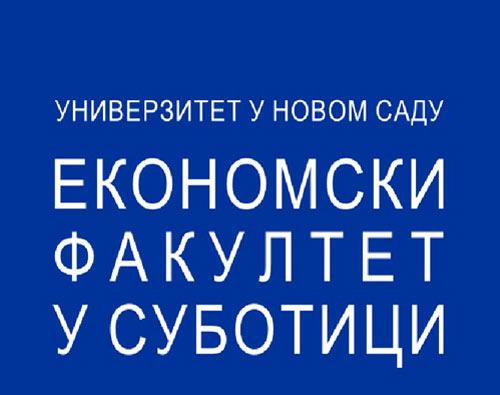 ГОДИНАОБРАЗАЦ ЗА КОНКУРС ЗА БУЏЕТ НА 3. ГОДИНУДОКТОРСКИХ АКАДЕМСКИХ СТУДИЈАСтудијски програм: _____________________________________________Број индекса: ___________________Презиме и име студента: _______________________________________ГОДИНА ДОКТОРСКИХ СТУДИЈАГОДИНА ДОКТОРСКИХ СТУДИЈАЕСПБ бодови остварени у претходној школској години: 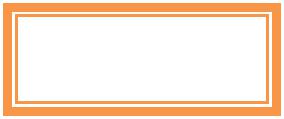 Укупно ЕСПБ бодова	Просечна оцена	Датум последњег испита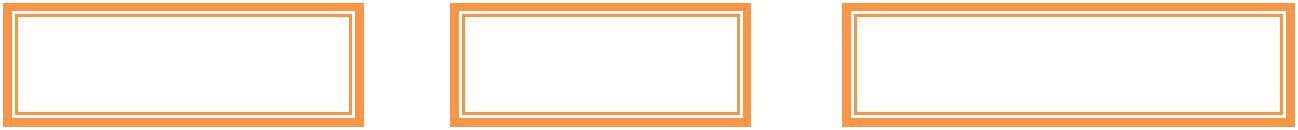 Датум и место предаје обрасца:Суботица, ___________________ годинеПотпис референта:	Потпис студента:________________________	                                                  __________________________Р.бр.Назив предметаЕСПБбодовиОценаДатум полагања(дд/мм/гггг)1.2.3.4.Научно-истраживачки радР.бр.Назив предметаЕСПБбодовиОценаДатум полагања(дд/мм/гггг)1.2.3.4.5.Научно-истраживачки рад